ЧЕРКАСЬКА ОБЛАСНА РАДАГОЛОВАР О З П О Р Я Д Ж Е Н Н Я30.11.2021                                                                                       № 511-рПро звільненнявиконуючого обов’язки директораТОРБИ П.В.Відповідно до статті 55 Закону України «Про місцеве самоврядування
в Україні», підпункту 3 пункту 3 рішення обласної ради від 16.12.2016
№ 10-18/VIІ «Про управління суб’єктами та об’єктами спільної власності територіальних громад сіл, селищ, міст Черкаської області» (із змінами), враховуючи розпорядження голови обласної ради від 23.12.2020 № 528-р 
«Про призначення ТОРБИ П.В.», рішення обласної ради від 26.11.2021 
№ 9-9/VIII «Про призначення КОРОЛЯ Є.Ю. на посаду директора комунального закладу «Черкаський обласний центр науково-технічної творчості учнівської молоді Черкаської обласної ради»:1. ЗВІЛЬНИТИ 30.11.2021 ТОРБУ Павла Васильовича, виконуючого обов’язки директора комунального закладу «Черкаський обласний центр науково-технічної творчості учнівської молоді Черкаської обласної ради», 
у зв’язку із закінченням строку трудового договору, пункт 2 частини першої статті 36 Кодексу законів про працю України.2. Головному бухгалтеру комунального закладу «Черкаський обласний центр науково-технічної творчості учнівської молоді Черкаської обласної ради» вчинити заходи, передбачені чинним законодавством України, пов’язані 
зі звільненням ТОРБИ П.В.3. Контроль за виконанням розпорядження покласти на заступника голови обласної ради ДОМАНСЬКОГО В.М. і управління юридичного забезпечення та роботи з персоналом виконавчого апарату обласної ради.Голова									А. ПІДГОРНИЙ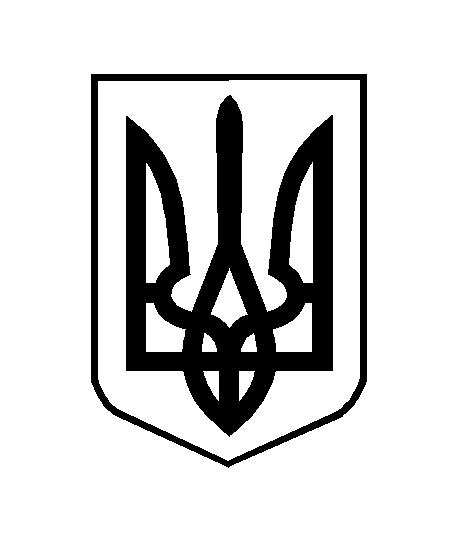 